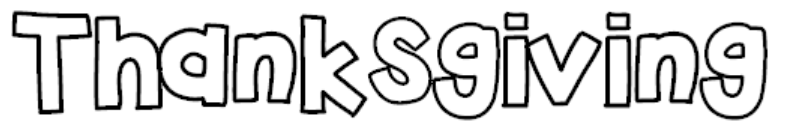 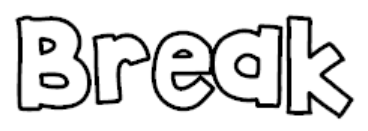 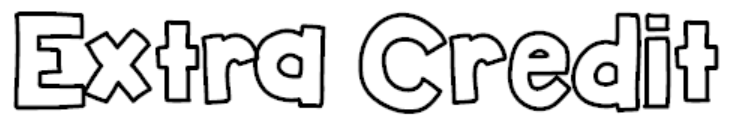 Over the break, you have the option of completing an extra credit assignment online through USA Test Prep.  This assignment will be counted as a quiz grade.  You will be given up to three chances to complete the assignment and score the highest score that you can.  You must complete all work on scratch paper and turn it in when we return from the break.  The topics included on the assignment are from Unit 6, so please reference your notes and the blog for help first.  If you are still stuck, Ms. Shaffer is available via Remind only.Over the break, you have the option of completing an extra credit assignment online through USA Test Prep.  This assignment will be counted as a quiz grade.  You will be given up to three chances to complete the assignment and score the highest score that you can.  You must complete all work on scratch paper and turn it in when we return from the break.  The topics included on the assignment are from Unit 6, so please reference your notes and the blog for help first.  If you are still stuck, Ms. Shaffer is available via Remind only.Over the break, you have the option of completing an extra credit assignment online through USA Test Prep.  This assignment will be counted as a quiz grade.  You will be given up to three chances to complete the assignment and score the highest score that you can.  You must complete all work on scratch paper and turn it in when we return from the break.  The topics included on the assignment are from Unit 6, so please reference your notes and the blog for help first.  If you are still stuck, Ms. Shaffer is available via Remind only.